Razred 1.AŠPORTPONEDELJEK, 23.3.20201.TEK NA MESTU (1-2 min)2. GIMNASTIČNE VAJEVir sličic: https://www.clipart.email%2Fclipart%2Fbalance-on-one-foot-clipart-https://studentski.net/gradivo/umb_pef_rp1_ds1_sem_zibanje_valjanje_poskoki_v_opori_na_rokah_013. VAJE S KARTONOM (10 X 15 cm)VSAKO VAJO PONOVI VSAJ 8 X.Vir: Kosec, Mramor: Športna vzgoja za predšolske otroke, Ljubljana: DZS, 1991.                                 Trdina: Tudi predšolski otrok telovadi, Ljubljana: DZS, 1979.SREDA, 25.3.20201. TEK NA MESTU (1- 2 min)2. POZDRAV SONCU VSAJ 3X PONOVI  VAJO. VAJE SMO SE UČILI PRI URI ŠPORTA, SPODNJE SKICE NAJ VAM BODO V POMOČ.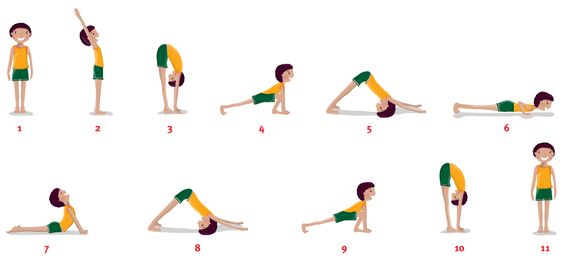                                                                                                                    Vir: https://www.pinterest.ch/pin/191262315400459094/Pozorni bodite na dihanje: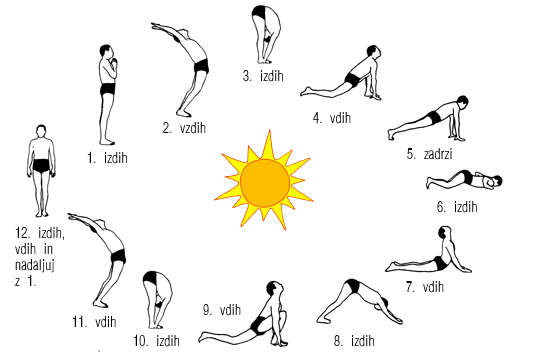                                                                                                    Vir: https://www.parkinson.si/2018/09/13/krepitev-telesa-vaje/3. VAJE S PAPIRNATIM TULCEM VSAKO VAJO PONOVI 8 -10 X.Vir: Kosec, Mramor: Športna vzgoja za predšolske otroke, Ljubljana: DZS, 1991.                                 Trdina: Tudi predšolski otrok telovadi, Ljubljana: DZS, 1979.PETEK, 27.3.20201. TEK NA MESTU (1- 2 min)2. POZDRAV SONCU 3. VAJE OB ZIDU    VSAKO VAJO PONOVI VSAJ 8 X.Vir: Kosec, Mramor: Športna vzgoja za predšolske otroke, Ljubljana: DZS, 1991.                                 Trdina: Tudi predšolski otrok telovadi, Ljubljana: DZS, 1979.GLASBENA UMETNOSTTOREK, 24.3.2020 IN PETEK, 27.3.2020DEJAVNOST: PETJE ZNANIH PESMIPREDLOG IZVEDBE:»GLASBA PO ŽELJAH«; Starši izrazite 3 - 5 glasbenih želja. Izbirate med pesmimi, ki smo se jih naučili v šoli pri glasbeni umetnosti. Učenec zapoje izbrane pesmi.ŽREBANJE PESMI; Na listke napišite naslove pesmi (lahko napišejo tudi učenci sami). Pomagate si z naslovi pesmi v malem brezčrtnem zvezku. Listke stresete v neprosojno vrečko ali škatlo. Izžrebane pesmi učenec zapoje.LIKOVNA UMETNOSTČETRTEK, 26.3.2020LIKOVNI MOTIV: KAKO BOMO PREMAGALI VIRUSE?NAVODILA / LIKOVNA NALOGA: Na list A4 format (pisarniški papir) s flomastri in barvicami učenec sproščeno naslika sliko, s katero izrazi lastno razmišljanje, doživljanje ali izkušnje s premagovanjem virusov.  Učenec naj se prepusti lastni domišljiji in kreativnosti.                                                                               Pripravila: Sonja Radikon Bratina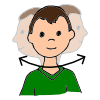 STOJA RAZKORAČNO, ROKE SO V BOKU. Z GLAVO KROŽIMO V LEVO IN DESNO STRAN. (5X V LEVO, 5X V DESNO).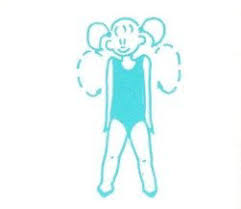 STOJA RAZKORAČNO, ROKE SO V PRIROČENJU. KROŽENJE Z RAMENI. (5X NAPREJ, 5X NAZAJ).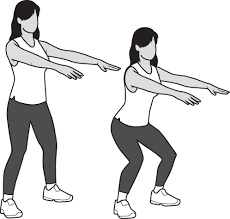 STOJA. IZTEGNJENE ROKE PRED SEBOJ. STRIŽENJE Z IZTEGNJENIMI ROKAMI. 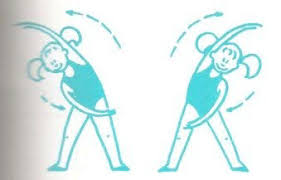 STOJA RAZKORAČNO, ENA ROKA JE DVIGNJENA, DRUGA SPUŠČENA OB TELESU. IZMENIČNI ODKLONI V LEVO IN DESNO STRAN. (5X V LEVO IN 5X V DESNO).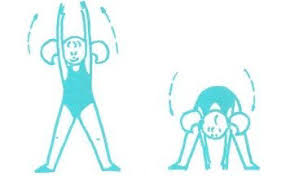 STOJA RAZKORAČNO, ROKE SO DVIGNJENE. PREDKLONI IN VZKLONI. NE KRČIŠ KOLEN. ((5XPREDKLON, 5 KRAT VZKLON).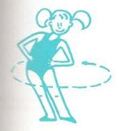 STOJA RAZKORAČNO, ROKE SO V BOKU. KROŽENJE Z BOKI. (5X V LEVO IN 5X V DESNO STRAN).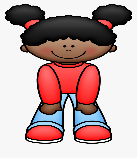 STOJA. RAHLO POKRČENA KOLENA. KROŽENJE S KOLENI (5X V LEVO IN 5X V DESNO STRAN.)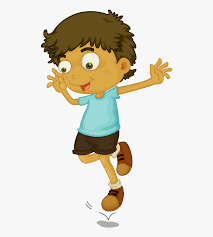 SKOKI PO ENI NOGI. 5X PO LEVI IN 5X PO DESNI NOGI.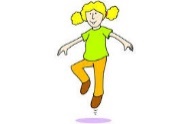 HOJA NA MESTU PO PRSTIH.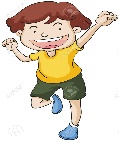 HOJA NA MESTU PO PETAH.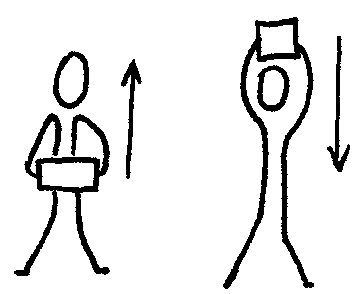 STOJIMO RAZKORAČNO, KARTON DRŽIMO Z OBEMA ROKAMA PRED SABO, VZPNEMO SE NA PRSTE IN ROKI VZROČIMO.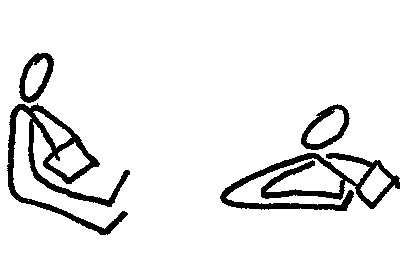 SEDIMO S STEGNJENIMA NOGAMA, GLOBOK PREDKLON, S KARTONOM POSKUSIMO POTRKATI PRED STOPALI.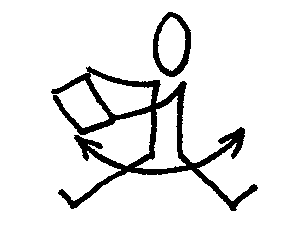 SEDIMO RAZNOŽNO, TRUP SUKAMO V DESNO IN LEVO.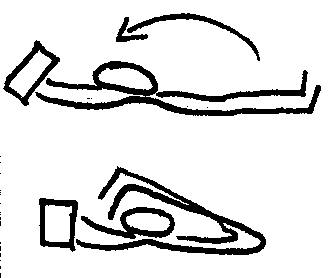 LEŽIMO NA HRBTU, KARTON DRŽIMO NAD GLAVO, S PRSTI NA NOGAH SE DOTAKNEMO KARTONA.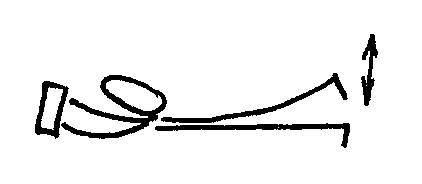 LEŽIMO NA TREBUHU, KARTON DRŽIMO PRED SEBOJ, DVIGUJEMO IZMENIČNO LEVO IN DESNO NOGO.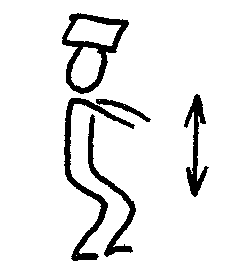 KARTON SI POLOŽIMO NA GLAVO, DELAMO POČEPE.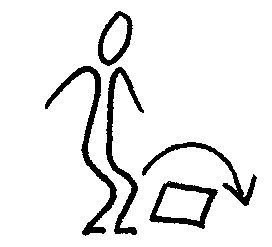 KARTON POLOŽIMO NA TLA IN GA SONOŽNO PRESKAKUJEMO.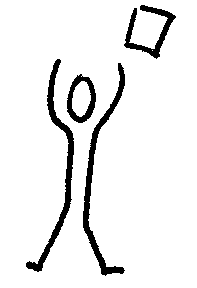 KARTON VRŽEMO V ZRAK IN GA SKUŠAMO UJETI.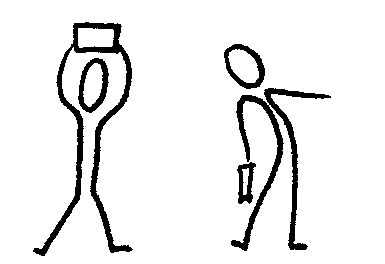 STOJIMO RAZKORAČNO, TULEC DRŽIMO NAD GLAVO, DELAMO ODKLONE V ENO IN DRUGO STRAN, PRI TEM SE S TULCEM DOTAKNEMO STEGNA.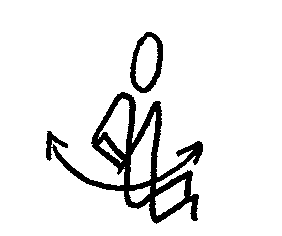 KLEČIMO, TULEC V IZTEGNJENIH ROKAH DRŽIMO PRED SEBOJ, SUKAMO SE V LEVO IN DESNO.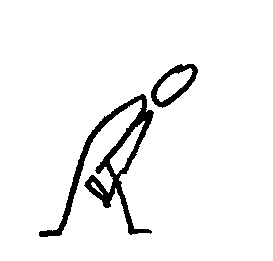 STOJIMO RAZKORAČNO, TULEC DRŽIMO PRED SEBOJ, GLOBOK PREDKLON, DA DAMO TULEC MED NOGAMA ČIM BOLJ NAZAJ.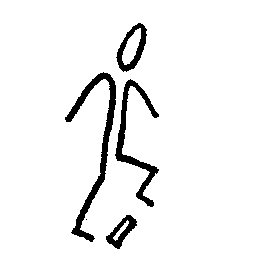 TULEC POLOŽIMO NA TLA IN GA PRESTOPAMO NAPREJ IN NAZAJ.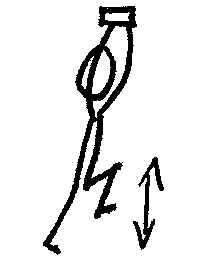 STOJIMO, TULEC DVIGNEMO NAD GLAVO, KORAKAMO – KOLENA DVIGUJEMO ČIM VIŠE.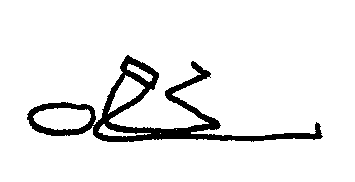 LEŽIMO NA HRBTU, TULEC DRŽIMO PRED PRSMI, ENO NOGO SKRČIMO IN SE S KOLENOM DOTAKNEMO TULCA. ISTO PONOVIMO Z DRUGO NOGO.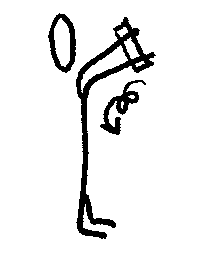 STOJIMO, ROKI STA IZTEGNJENI, TULEC LEŽI NA DLANEH, ROKI DVIGNEMO, DA SE TULEC ZVALI DO RAMEN.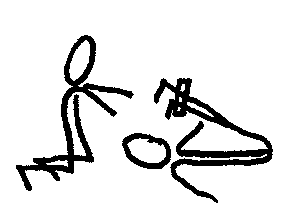 PAR: PRVI LEŽI NA HRBTU IN TULEC DRŽI S STOPALI, DRUGI KLEČI ZA GLAVO PRVEGA. PRVI DVIGNE NOGI IN PODA TULEC DRUGEMU. NATO MESTI ZAMENJATA.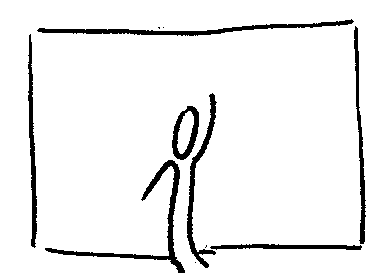 Z OBRAZOM SMO OBRNJENI PROTI ZIDU, IZMENIČNO Z LEVICO IN DESNICO SKUŠAMO SEČI ČIM VIŠE.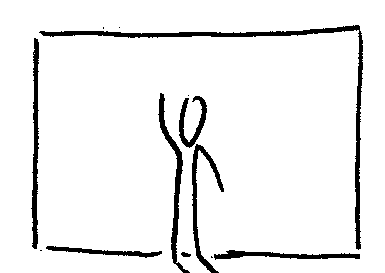 ENAKO KOT PRI PREJŠNJI VAJI, LE DA SMO S HRBTOM OBRNJENI PROTI ZIDU.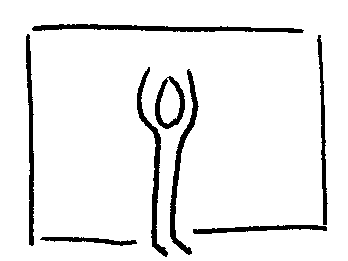 Z OBRAZOM PROTI ZIDU Z OBEMA ROKAMA HKRATI SKUŠAMO SEČI ČIM VIŠE.PONOVIMO, LE DA SMO SEDAJ PROTI ZIDU OBRNJENI S HRBTOM.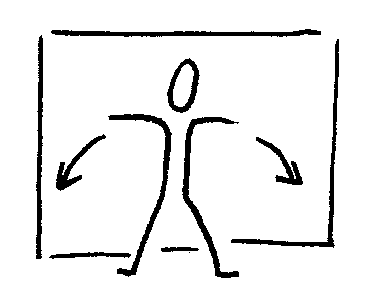 S HRBTOM SE NASLONIMO NA ZID, DELAMO ODKLONE V DESNO IN LEVO.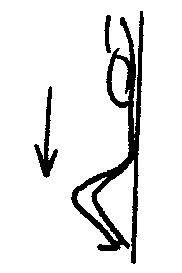 HRBET IMAMO TIK OB ZIDU, ROKE SO NAD GLAVO, SPUSTIMO SE V ČIM GLOBJI ČEP – PRI TEM HRBTA NE ODMIKAMO OD STENE.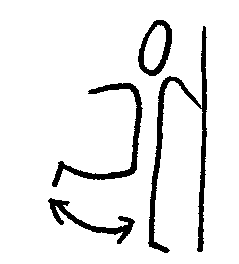 Z BOKOM SMO OBRNJENI PROTI ZIDU, Z NOTRANJO ROKO SE NASLONIMO NA ZID, Z ZUNANJO NOGO MOČNO ZAMAHUJEMO NAPREJ IN NAZAJ.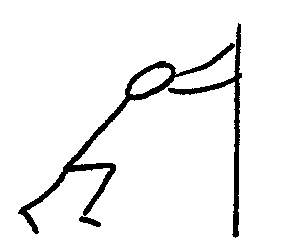 STOPIMO EN KORAK OD ZIDU, Z ROKAMA SE NASLONIMO NA ZID, TEČEMO NA MESTU.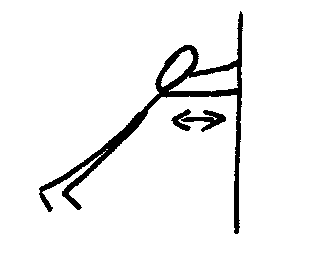 STOJIMO TAKO KOT PRI PREJŠNJI VAJI, STEGUJEMO IN KRČIMO ROKE (DELAMO SKLECE).